ALTURASTRIÁNGULOS: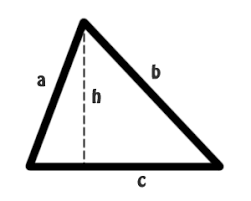 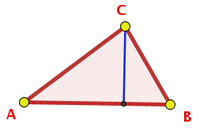 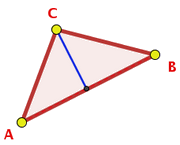 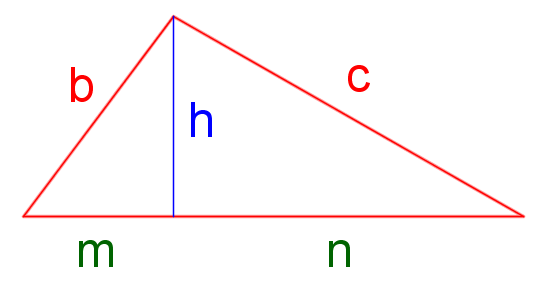 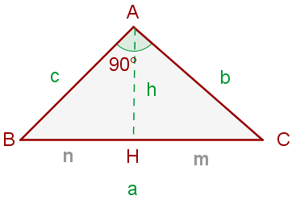 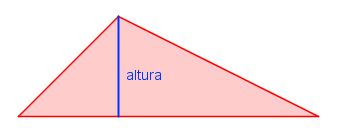 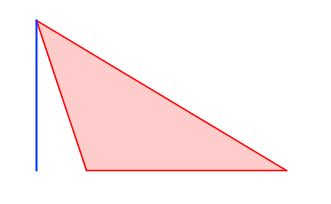 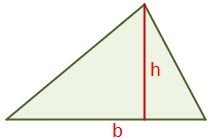 ALTURA CORRESPONDIENTE A LA BASE AB: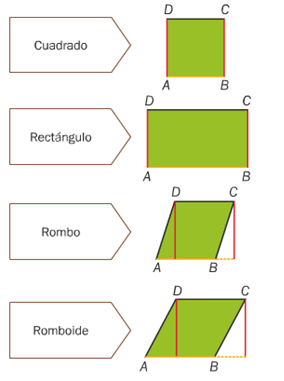 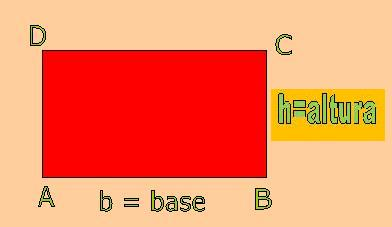 ÁREA Y PERÍMETRO: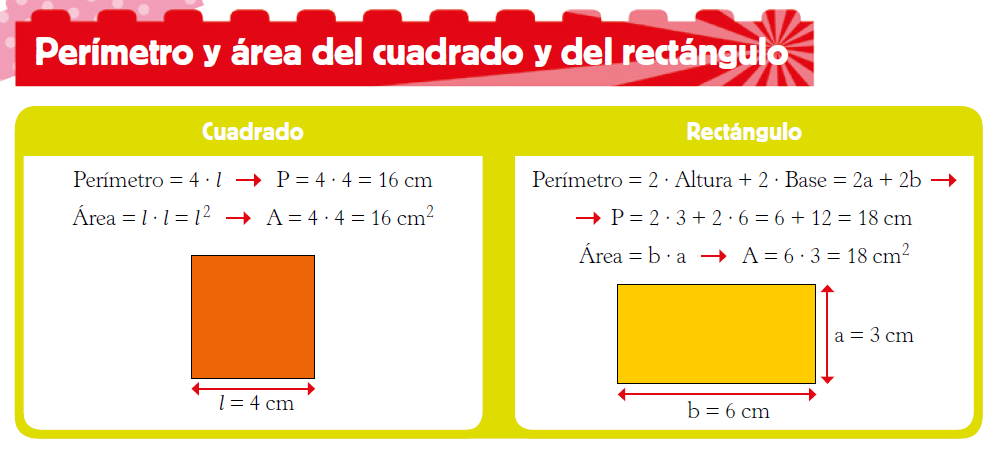 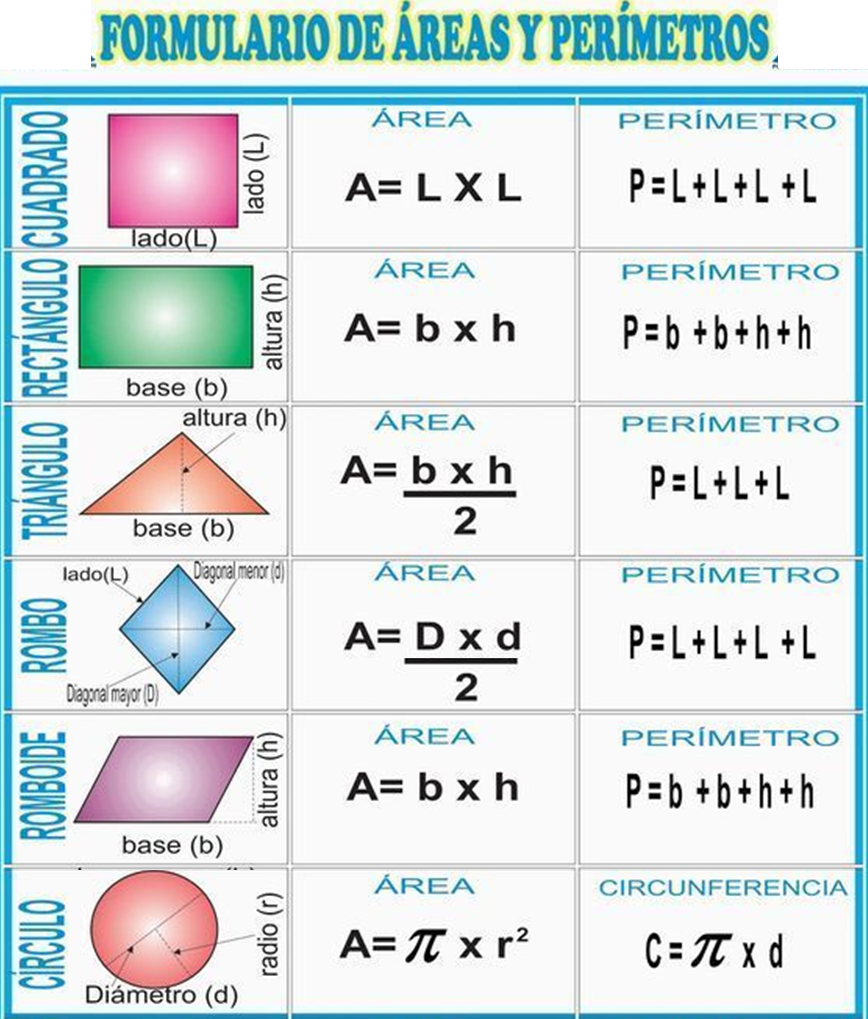 